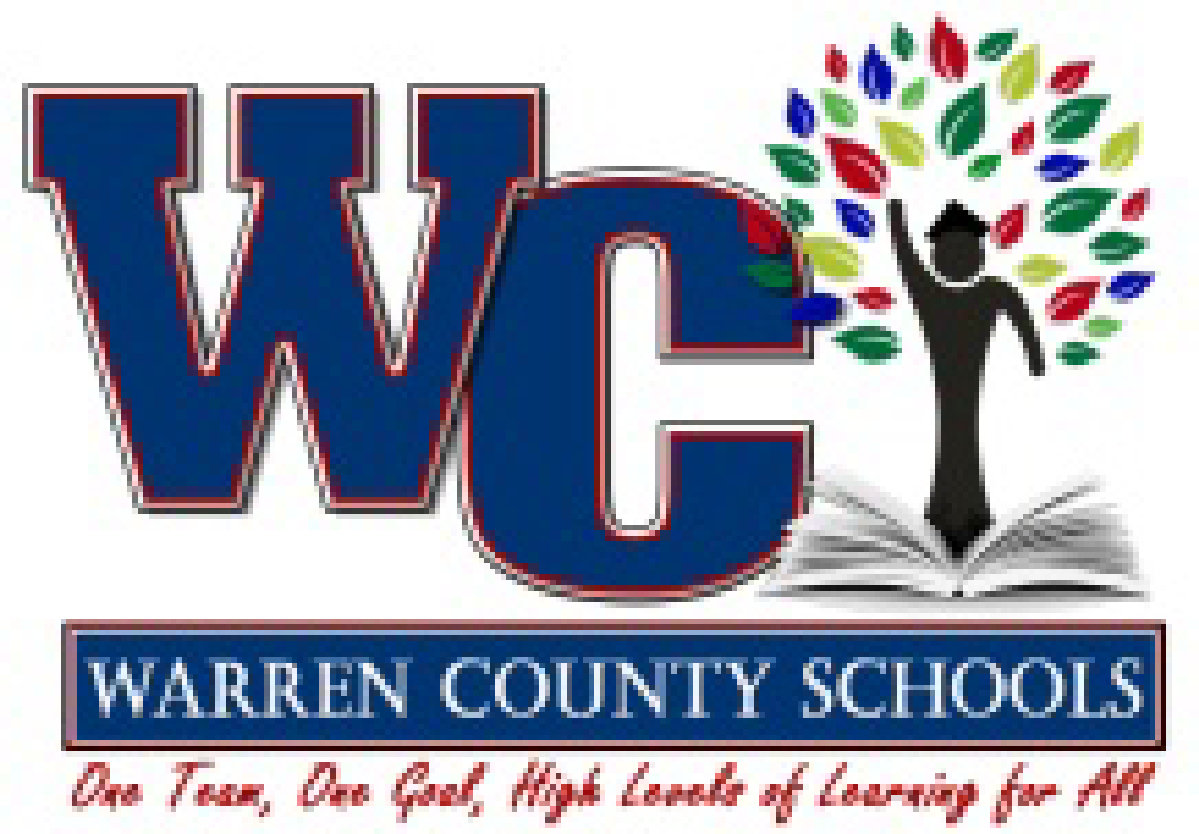 El Consejo de Educación de las Escuelas del Condado de WarrenAdministrative Offices2548 Morrison StreetMcMinnville, Tennessee 37110John R. (Bobby) Cox, Ed. S						Telephone: (931) 668-4022Director of Schools 						 Fax: (931) 815-2685Padres/Tutores y EstudiantesComputadora / Acuerdo de la Aceptación y Uso Permitido del Equipo Propiedad de la Escuela En apoyo de la iniciativa tecnológica de las Escuelas del Condado de Warren, los maestros comenzarán la integración de la tecnología para la enseñanza, tareas, proyectos, investigación y evaluación. Además, el Distrito Escolar del Condado de Warren, emitirá un dispositivo Chromebook y accesorios para los estudiantes participantes para el uso educativo. La propiedad de todos los dispositivos y accesorios permanecerá con el Consejo de Educación del Condado de Warren Los pasos necesarios para que su hijo/a emitirá un dispositivo propiedad del distrito ❏ Padres /Tutor y el estudiante leerán y discutirán la Política de Uso Aceptable de Computadoras del WCBOE❏ Padres /Tutor y el estudiante firmarán la aceptación del conocimiento de todos los términos de la Política de Uso Aceptable de Computadoras y devolverla a la escuela de su hijo/a❏ Padre y estudiante leerán y discutirán esta Política de Uso Aceptable de Computadoras del equipo de propiedad de la escuela❏ Padres/Tutor y el estudiante firmará el acuerdo de Computadora/Aceptación y Uso Permitido del equipo Propiedad de la escuela con conocimiento de la aceptación de todos los términos y regresar el acuerdo firmado a la escuela de su hijo/a❏ Padres/Tutor y el estudiante leerá y discutirán el resumen de correo electrónico del estudiante y formulario de permiso❏ Padres/Tutor y el estudiante firmaran el resumen de correo electrónico del estudiante y formulario de permiso reconociendo la aceptación de conocimiento de todos los términos y devolver el acuerdo a la escuela de su hijo/a¿Al recibir el acuerdo firmado, que recibirá el estudiante?★ Cable de conexión eléctrica★ Dispositivo Dell Chromebook (Sin marcas o etiquetas en el dispositivo)★ Estuche duro para el ChromebookAcceso Software / Programa Proporcionado a los Estudiantes en el DispositivoCuenta de Google○ Google Docs.○ Google Presentación○ Google Formas○ Hojas de Google○ Almacenamiento Google Drive○ Gmail○ Google Calendar○ SecurlyCUIDADO Y CONTROL DEL DISPOSITIVO El dispositivo que se publicará es una herramienta educativa y sólo debe ser utilizado como tal. Una vez que el dispositivo se entrega al estudiante y su / su familia, el estudiante es responsable de ella en todo momento.Los estudiantes y los padres / tutores son responsables de todos los artículos que se les asignan en el nivel escolar. El consejo puede requerir la restitución de la propiedad a su valor de mercado o daños en su caso.El dispositivo debe estar en la posesión del estudiante a quien se le asigna o encerrado en un lugar seguro en todo momento y no se debe dejar desatendido (durante el almuerzo, en el vestuario, después de la escuela, antes, durante o después de las actividades extra- curriculares, etc.). Si se encuentra un equipo, debe ser entregado inmediatamente a la oficina de la escuela El cuidado adecuado del dispositivo es importante mantenerlo en buen estado de funcionamiento y permitir al estudiante el uso continuo del dispositivo a lo largo del año Todos los dispositivos deben mantenerse lejos de alimentos y bebidas. La cubierta del estuche duro debe permanecer en el equipo en todo momento. El padre/tutor supervisará uso de los estudiantes de la computadora en casa.El estudiante/padre/tutor reportará algún problema con el dispositivo a la escuelaSolo al estudiante que se le concedido el dispositivo se le permitirá usarlo. Se prohíbe el uso de dispositivos emitidos a otro estudianteEl estudiante es responsable de cargar completamente el dispositivo en casa cada noche. Por favor, deje el cargador Chromebook en casa. Los dispositivos deben ser llevados a la escuela todos los días para su uso durante las clases. El no devolver el equipo a la escuela para uso en el salón de clases tendrá como resultado la incapacidad de que el estudiante participe en los aspectos importantes de esta iniciativa de aprendizaje y podría detener el dominio de las normas en la materia. El incumplimiento reiterado de devolver el dispositivo para uso en el en el salón de clases puede resultar en una acción disciplinaria o la pérdida del dispositivo para el estudiante o el derecho de eliminar el dispositivo de su claseEl incumplimiento o la negativa a darle el tratamiento adecuado al dispositivo o destrucción deliberada del dispositivo pueden dar lugar a una acción disciplinaria, acusación penal y/o restituciónUSO PERMITIDO DEL DISPOSITIVO	Políticas y Procedimientos del uso del Internet en las Escuelas del Condado ser cumplidas estrictamente cuando se entre al 	Internet desde el Chromebook o cualquier otro dispositivo de otra escuela o dispositivo usado o dispositivo usado en      	propiedad de la escuela. Los estudiantes que violen el proceso de filtrado estarán en violación de la política del consejo  	escolar. La violación de estas políticas puede resultar en una acción disciplinaria	Con el fin de proteger a los estudiantes de contenido inapropiado de Internet y proteger la propiedad de la escuela, el 	Software de filtrado (Securly) será preinstalado en todos los dispositivos. Este software permitirá a las Escuelas del Condado de Warren a:	Ver historiales de navegación detalladas de cada usuario Chromebook.	Ver las tendencias en las búsquedas, vídeos, documentos, aplicaciones y extensiones de sus usuarios.    Presionar en el modo anti-robo del dispositivo robado para dispositivo robado, la ubicación de pista, capturas de pantalla,      keylogs e imágenes de Webcam. Contenido del Filtro.  Los estudiantes serán proporcionados todo el software admisible en el dispositivo. El intercambio, la reconfiguración, o   alteración de hardware o software existente está estrictamente prohibido y dará lugar a una acción disciplinaria. Esto incluye, pero no se limita a los siguientes:	o    Alterar o eliminar cualquier ajuste(s) de software o componentes de hardware	o    Eliminación de programas o alterar las configuraciones    o    Instalación de software no autorizado o la descarga de archivos no autorizados, virus, juegos, programas u otros               medios electrónicos - prohibido para los estudiantes y padres / tutores  	o    Adición o cambio de contraseñas, u otros dispositivos de bloqueo    o    Poner marcas físicas o deliberadamente dañar cualquier estuche de almacenamiento o equipos tales como la            eliminación de claves o desfigurar hardwareREPARCION DE APARATOS DAÑADOS O QUE NO FUNCIONEN Si un dispositivo está dañado o no está en buen estado de funcionamiento, el estudiante / padre / tutor no se intente reparar el equipo ni intente limpiar con algo más que un paño suave y seco. En cambio, el estudiante debe notificar inmediatamente al maestro de la cuestión. El maestro se comunicará con el departamento de tecnología del distrito para orientación o apoyo técnico. El departamento de tecnología del distrito asistirá con el hardware y resolución de problemas de software y soporte. DEVOLUCIÓN DEL DISPOSITIVO Y ACCESORIOS EMITIDOS POR LA ESCUELA El estudiante devolverá el dispositivo y los accesorios a la escuela de emisión al final del año y/o cuando lo solicite la administración escolar. Si el estudiante se transfiere a otra escuela dentro del Condado de Warren o retira como estudiante del distrito, el estudiante deberá devolver el dispositivo a la escuela en donde fue dado.Si el equipo no es devuelto con prontitud dentro de los 5 días escolares de cualquier evento desencadenante, será reportado como robado y un informe de la policía se presentará a la policía. Además, el consejo podrá exigir la restitución de la propiedad a su valor de mercado o daños donde sea apropiado. RESPONSABILIDAD PARA CUIDADO Y USO DEL DISPOSITIVO Chromebooks, las cubiertas de estuche duro y cargadores están inventariada de propiedad del Consejo de Educación del Condado de Warren. Todos los artículos inventariados deben tenerse en cuenta durante el período de uso del estudiante y devueltos en buen estado de funcionamiento al final del año escolar, después de la transferencia o el retiro del estudiante, que sea requeridos por de la escuelaSi el dispositivo es perdido o robado mientras fue firmado de salida al estudiante, inmediatamente se debe presentar un informe de la policía y el director de la escuela debe ser notificado. El consejo podrá exigir la restitución de la propiedad a su valor de mercado o daños donde sea apropiado.Si un cable/case de conexión emitida se pierde o es robado, el estudiante / padre / tutor será responsable de reemplazar el cable/case el cual puede usted comprarlo en la escuela. La escuela o distrito, ni los empleados ni cualquiera de ellos, no asume ninguna responsabilidad y no es responsable por cargos no autorizados, incluyendo, pero no limitado a cargos por tarjeta de crédito, tarifas telefónicas de larga distancia, equipos y costos de línea, o para cualquier uso ilegal o no autorizado de sus computadoras. Como violaciones de copyright. Tales cargos o violaciones serán siendo responsabilidad exclusiva del estudiante/padre/tutor.Cualquier uso inadecuado o el uso destructivo de un dispositivo, estuche duro o cable de conexión debe ser reportado inmediatamente a la maestra/o y puede resultar la notificación a los padres/tutor, disciplina escolar, acusación penal o restitución del costo de reemplazo completo del dispositivo o accesorio. Computadora/ Reglas de la Red y PautasLas Escuelas del Condado de Warren mantiene el control administrativo del dispositivo y la infraestructura de tecnología del distrito. En cualquier momento, el maestro/a o empleado del WCBOE puede tener acceso a cualquier información en la computadora del estudiante incluyendo el correo electrónico y el historial de Internet.  El estudiante no tiene ningún interés de privacidad o cualquier expectación de privacidad en el dispositivo.Las políticas de las escuelas del Condado de Warren de Uso Aceptable y procedimientos deberán seguirse en todo momento.El estudiante quien viole cualquier política del condado Warren y procedimientos serán objeto de sanciones disciplinarias como se indica en el código de conducta del estudiante.Información personal nunca debe compartirse en Internet. Si el estudiante se le pide información personal, deben notificárselo al maestro o administrador inmediatamente.El estudiante/padre/tutor no está permitido ver, enviar o mostrar obsceno, profano, lascivo, vulgar, grosero, irrespetuoso, amenazante, o lenguaje provocador, mensajes o imágenes.El estudiante / padre / tutor no está autorizado a utilizar la computadora de ninguna manera que pueda causar daño a otros o daños de su propiedadSi un estudiante es acosado de cualquier manera, el maestro o administrador debe ser notificado inmediatamente y se tomarán medidas apropiadas para remediar esta preocupación.Si un estudiante accidentalmente entro a un sitio web inapropiado, esto debe ser comunicado inmediatamente al maestro/a o administrador. El estudiante debe cerrar el sitio, pero necesita anotar la dirección de la web, fecha y hora del incidente.Comunicación electrónica debe ser utilizada solamente para apropiadas, legítimas y propósitos.El estudiante/padre/tutor debe cumplir con todas las leyes de derechos de autor (copyright).Acceso a cualquier sitio inadecuado no reportado, participación en el acoso en línea u otra violación de las reglas WCBOE o política dará como resultado: notificación al padre/tutor, disciplina escolar y/o acusación penal.Preguntas Frecuentes¿Puedo conectar mi impresora de mi casa a mi escuela Chromebook?Las escuelas del Condado de Warren no admiten el uso de impresoras en su hogar. Todo lo que se requiere para imprimir el estudiante debe imprimirlas en la escuela. Controladores de impresora de la casa no se deben instalar.¿Es un requisito para el estudiante de traer su Chromebook casa cada noche?Sí. El dispositivo es responsabilidad del estudiante. El dispositivo necesita ser regresado a la escuela con la batería cargada diariamente.¿Debo llevar mi cable de conexión eléctrica del Chromebook a la escuela?No. Guarde el cable de conexión eléctrica en casa para evitar el riesgo de extraviarlo en la escuela. ¿Qué tipos de actividades de redes sociales se consideran apropiadas?No redes sociales personales como Twitter, Facebook, etc. se deben utilizar en su dispositivo a menos que el maestro/a permite el acceso para alcanzar los estándares de currículo.¿Se espera que los padres controlen el uso para prevenir inaceptable uso de la tecnología?En última instancia, los padres y tutores son responsables de establecer y transmitir los estándares que sus hijos deben seguir en el uso de Internet tal como lo hacen en el uso de todas las fuentes de información de los medios de comunicación como la televisión, los teléfonos, películas y la radio.¿Los Estudiantes se quedarán con el Chromebooks durante las vacaciones de verano?No. Los estudiantes regresaran su dispositivo antes de las vacaciones de verano.   ¿Los estudiantes podrán pedir prestado un Chromebook si dejaron los de ellos en casa?No. El estudiante debe ser responsable de llevar su dispositivo a la escuela todos los días, con la batería cargada y lista para usar.¿Qué debe hacer el estudiante si su Chromebook está perdido o robado?El estudiante reportara el incidente a su maestro/a, quien a su vez lo reportara a los administradores.El acceso es un privilegio, no un derecho y exige responsabilidad.____________________________________________________________________________________Al firmar el Acuerdo de Aceptación y Uso Permitido de Computadoras Propiedad de la Escuela del Condado de Warren el estudiante y el padre/tutor se comprometen a respetar las reglas y reglamentos del Estudiante al acceso en las Escuelas del Condado de Warren de los medios electrónicos y cumplir con todas las regulaciones locales, estatales y las leyes federales, reglas y regulaciones. Mediante la firma del Acuerdo de Aceptación y Uso Permitido de Computadoras Propiedad de la Escuela del Condado de Warren el estudiante y el padre/tutor se comprometen a cumplir con el Manual de Estudiante-Padres de las Escuelas del Condado de Warren.Al firmar el Acuerdo de Aceptación y Uso Permitido de Computadoras Propiedad de la Escuela del Condado de Warren el estudiante y el padre/tutor se comprometen a cumplir con todas las leyes de derechos de autor. Al firmar el Acuerdo de Aceptación y Uso Permitido de Computadoras Propiedad de la Escuela del Condado de Warren el estudiante y el padre/tutor se comprometen a respetar las Políticas de Intimidación y Acoso y Acoso Electrónico en las Escuelas del Condado de Warren.Al firmar el Acuerdo de Aceptación y Uso Permitido de Computadoras Propiedad de la Escuela del Condado de Warren el estudiante y el padre/tutor saben que los dos Políticas y Procedimientos de las Escuelas del Condado de Warren y en el Manual de Estudiantes y Padres de las Escuelas del Condado de Warren dice que los estudiantes y padres/tutores son responsable de todos los artículos que se les asignan en el nivel escolar y el consejo  puede requerir la restitución de la propiedad y daños en su caso .Al firmar el Acuerdo de Aceptación y Uso Permitido de Computadoras Propiedad de la Escuela del Condado de Warren el estudiante y el padre/tutor saben que cualquier estudiante que viole las políticas de las Escuelas del Condado de Warren estará sujeto a sanciones disciplinarias como se indica en el Código de Conducta Estudiantil, así como posible acusación penal.Por el presente acepto en cumplir con los términos especificados en el Acuerdo de Uso de Computadoras de las Escuelas del Condado de Warren County. Nombre en letra molde del Estudiante: __________________________________________Firma del Estudiante: ________________________________________________________	Fecha: ____________________________________________________________________Nombre en letra molde de Padres: ______________________________________________Firma de Padres: ____________________________________________________________ Fecha:  ____________________________________________________________________